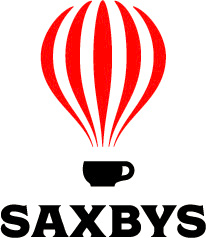 Saxbys and Millersville University Police Invites you to join them for: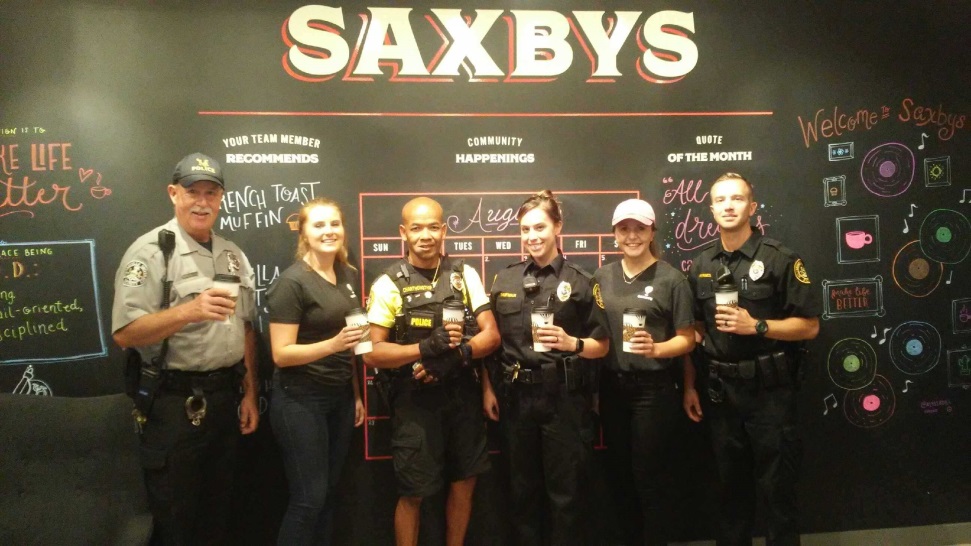 Coffee with a CopFirst 200 students will receive a FREE 12oz coffeeLOCATION:Gordinier Hall, 30 S George St, Millersville, PA 17551Date: FRIDAY   -   05/04/2018Time: 4pm-6pmSee you there! 